ALCALDIA MUNICIPAL DE USULUTÁN La municipalidad proporciono desayuno a los albergados en Centro Escolar Las Salinas de Puerto Parada, afectados por el desbordamiento del Río Grande. También se le entregó a los miembros del Ministerio de Salud, PNC, Ejército y todos los involucrados.Fecha de ejecución: 19 de junio de 2020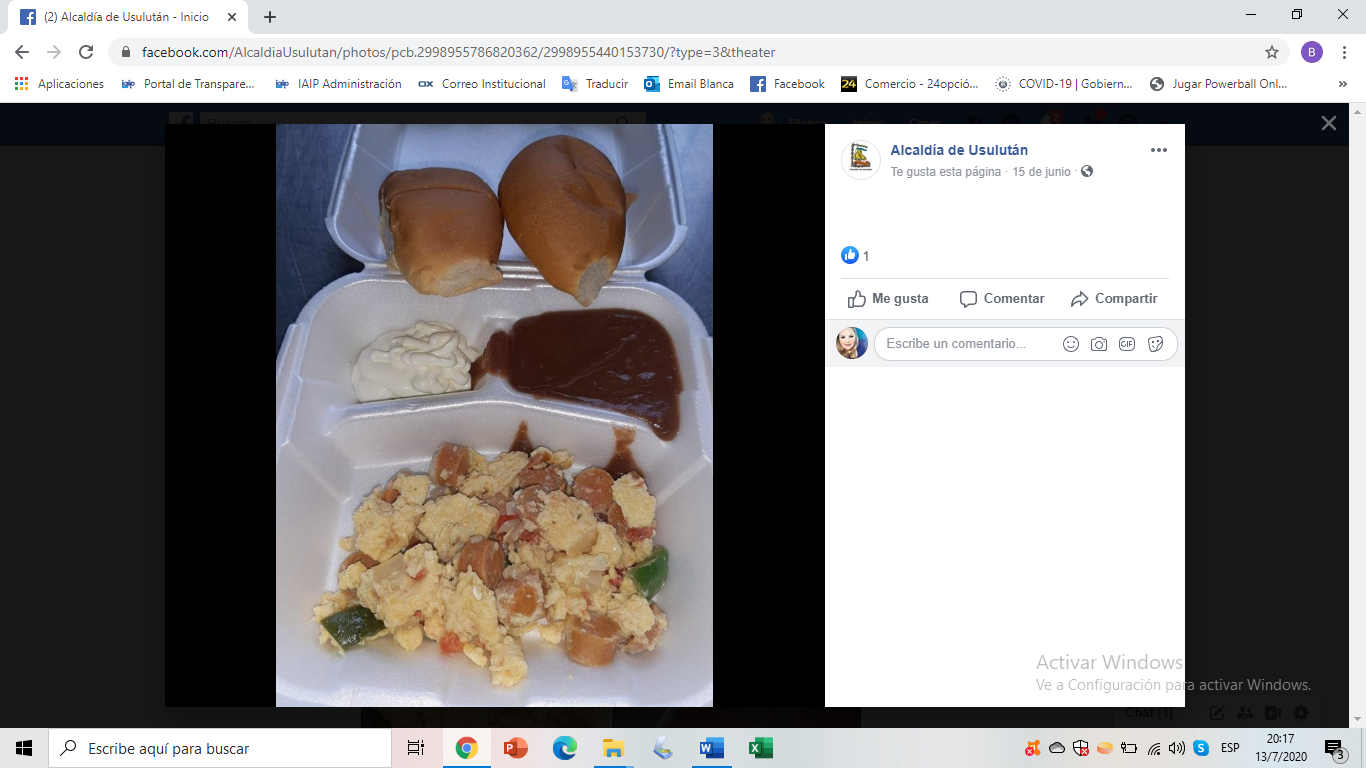 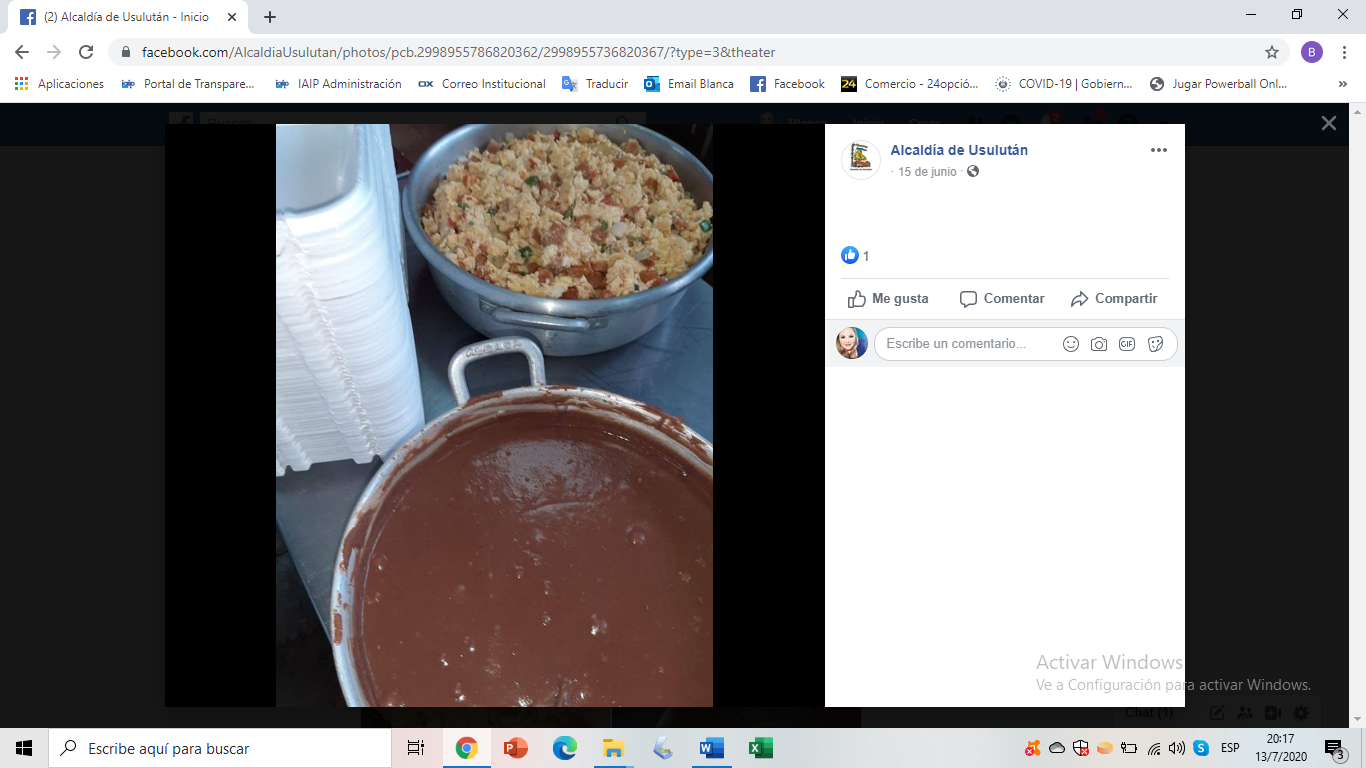 